АДМИНИСТРАЦИЯ НИКОЛАЕВСКОГО СЕЛЬСОВЕТА САРАКТАШСКОГО РАЙОНА ОРЕНБУРГСКОЙ ОБЛАСТИП О С Т А Н О В Л Е Н И Е___________________________________________________________________________________________________24.03.2020 года                        с. Николаевка                                     № 25-пОб утверждении Положения о порядке использованиябюджетных ассигнований резервного фондаАдминистрации Николаевского сельсоветаВ соответствии со статьей 81 Бюджетного кодекса Российской Федерации и решением Совета депутатов Николаевского сельсовета от 25.06.2019  № 164 «Об утверждении Положения о бюджетном процессе в  муниципальном образовании  Николаевский сельсовет Саракташского района Оренбургской области»Утвердить Положение о порядке использования бюджетных ассигнований резервного фонда администрации Николаевского сельсовета согласно приложению к настоящему постановлению.Бухгалтерии администрации сельсовета обеспечить финансирование расходов из резервного фонда администрации Николаевского сельсовета в соответствии с распоряжениями администрации Николаевского сельсовета о выделении средств из этого фонда.3.  Настоящее постановление вступает в силу с момента его подписания и распространяется на  правоотношения, возникшие с 01 января 2020 года, подлежит обнародованию и  размещения на сайте администрации Николаевского сельсовета Саракташского района Оренбургской области.4.   Контроль за исполнением данного решения оставляю за собой.Глава  администрации                                          А.С.Ишкуватова.Разослано: финансовый отдел администрации района, в дело, прокуратуре районаПриложение к постановлению администрации Николаевского сельсоветаот 24.03.2020 № 25ПОЛОЖЕНИЕо порядке использования бюджетных ассигнований резервного фонда администрации Николаевского сельсовета 1. Настоящим Положением определяется порядок использования бюджетных ассигнований резервного фонда администрации Николаевского сельсовета 2. Резервный фонд администрации Николаевского сельсовета (далее – резервный фонд) формируется в составе расходной части бюджета Николаевского сельсовета). Объем резервного фонда утверждается решением Совета  депутатов Николаевского сельсовета о бюджете Николаевского сельсовета Саракташского района и не может превышать 3 процента утвержденного указанным решением общего объема расходов.3. Бюджетные ассигнования резервного фонда направляются на финансовое обеспечение непредвиденных расходов, в том числе на проведение аварийно-восстановительных работ и иных мероприятий, связанных с ликвидацией последствий стихийных бедствий и других чрезвычайных ситуаций.Получателем бюджетных ассигнований выступает главный распорядитель бюджетных средств администрации  Николаевского сельсовета 4. Основанием для выделения бюджетных ассигнований из резервного фонда является решение администрации Николаевского сельсовета о выделении бюджетных ассигнований из резервного фонда. Решение о выделении бюджетных ассигнований резервного фонда оформляется распоряжением администрации Николаевского сельсовета (далее – распоряжение).В  распоряжении указываются:1) основание принятия соответствующего решения;2) наименование главного распорядителя бюджетных средств, в распоряжение которого выделяются бюджетные ассигнования резервного фонда;3) общий объем бюджетных ассигнований, выделяемых из резервного фонда с указанием классификации расходов бюджета Николаевского сельсовета Саракташского района;4) мероприятия, на которые используются средства (конкретный объект и вид работ (услуг);5) срок предоставления отчета (отчетов) о целевом использовании полученных средств фонда получателями бюджетных средств. 5. Подготовка проекта распоряжения осуществляется бухгалтерией администрации Николаевского сельсоветаОснованием для рассмотрения вопроса о выделении средств  фонда является письменное обращение заинтересованного лица о выделении средств из резервного фонда с приложением документов, обосновывающих размер запрашиваемых средств (смета и расчет). По результатам рассмотрения обращения в срок не более 15 календарных дней с момента поступления обращения подготавливается один из следующих документов:1) проект распоряжения;  2) заключение о невозможности выделения средств из резервного фонда.К проекту  распоряжения прилагаются документы, подтверждающие необходимость выделения средств фонда в планируемых объемах, включая непредвиденность и неотложность мероприятий, предлагаемых к финансированию за счет средств фонда, сметно-финансовые расчеты, акты обследования, заключения соответствующих структурных подразделений администрации и др.Финансирование расходов за счет средств резервного фонда осуществляется бухгалтерией администрации на основании распоряжения. 6. Средства резервного фонда подлежат использованию строго по целевому назначению, определенному распоряжением. Использование средств резервного фонда на другие цели не допускается. В случаях установления нецелевого использования бюджетных средств резервного фонда, влекущего ответственность, установленную действующим законодательством Российской Федерации, бюджетные средства подлежат возврату в бюджет Николаевского сельсовета Саракташского района. В случае неполного использования средств, выделенных за счет резервного фонда, неиспользованные остатки подлежат возврату на единый счет бюджета  муниципального образования  Николаевский сельсовет в течение 10 календарных дней со дня представления отчета об использовании средств резервного фонда администрации Николаевского сельсовета 7. Контроль за использованием бюджетных ассигнований резервного фонда осуществляется главными распорядителями средств бюджета Николаевского сельсовета Саракташского района, органами муниципального финансового контроля в пределах своей компетенции.Получатели бюджетных средств резервного фонда в сроки, указанные в   распоряжении  администрации о выделении бюджетных ассигнований резервного фонда, представляют отчет об использовании полученных средств, согласованный главным распорядителем средств бюджета Николаевского сельсовета Саракташского района в бухгалтерию сельсовета по форме согласно приложению № 1 к настоящему Положению.Отчет об использовании бюджетных ассигнований резервного фонда прилагается к годовому отчету об исполнении бюджета Николаевского сельсовета Саракташского района по форме согласно приложению № 2 к настоящему  Положению.Приложение 1к Положению о порядке использования бюджетныхассигнований резервного фонда администрацииНиколаевского сельсоветаОТЧЕТполучателя бюджетных ассигнований резервного фонда об использовании бюджетных ассигнований резервного фонда.____________________________________________________________(наименование получателя бюджетных средств)по состоянию на ________________ 20___ г.  руб.--------------------------------<*> В случае неполного расходования средств резервного фонда указывается причина, дата возврата неиспользованных средств и пр.Исполнитель (ФИО) тел.Приложение 2к Положению о порядке использования бюджетныхассигнований резервного фонда администрацииНиколаевского сельсоветаОТЧЕТоб использовании бюджетных ассигнований резервного фонда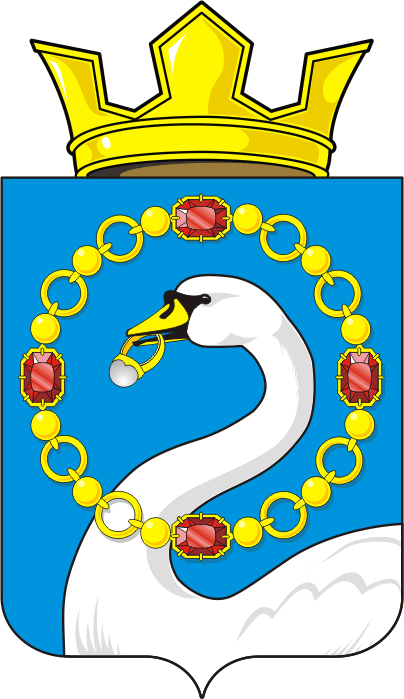 N п/пОснование выделения средств (№ и дата распоряжения о выделении бюджетных ассигнований)Цель выделенияСумма по основанию выделения средствКассовый расходКассовый расход№ и дата муниципального контракта, договораОстаток неиспользованных средствПримечание <*>N п/пОснование выделения средств (№ и дата распоряжения о выделении бюджетных ассигнований)Цель выделенияСумма по основанию выделения средствСумма№ и дата платежных поручений, подтверждающих осуществление расходов№ и дата муниципального контракта, договораОстаток неиспользованных средствПримечание <*>Руководитель  получателя средств резервного фонда(подпись)(расшифровка подписи)Руководитель главного распорядителя  средств местного бюджета(подпись)(расшифровка подписи)НаименованиеСумма, тыс. рублей1. Размер бюджетных ассигнований резервного фонда администрации Николаевского сельсовета установленный решением Совета депутатов Николаевского сельсовета о бюджете  Николаевского сельсовета Саракташского района2. Распределенный размер бюджетных ассигнований резервного фонда администрации Николаевского сельсовета на отчетную дату, всегов том числе:в том числе:2.1. На проведение аварийно-восстановительных работ2.2. Проведение иных мероприятий, связанных с ликвидацией последствий стихийных бедствий и других чрезвычайных ситуаций на территории Николаевского сельсовета3. Фактическое использование бюджетных ассигнований резервного фонда администрации Николаевского сельсовета4. Возвращено неиспользованных бюджетных ассигнований резервного фонда администрации Николаевского сельсовета5. Нераспределенный остаток бюджетных ассигнований резервного фонда администрации  Николаевского сельсоветаСпециалист 1 категории, бухгалтер(подпись)(расшифровка подписи)